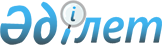 О бюджете Куркелинского сельского округа на 2024-2026 годыРешение Баянаульского районного маслихата Павлодарской области от 26 декабря 2023 года № 107/13.
      В соответствии с пунктом 2 статьи 75 Бюджетного кодекса Республики Казахстан, пунктом 2-7 статьи 6 Закона Республики Казахстан "О местном государственном управлении и самоуправлении в Республики Казахстан", Баянаульский районный маслихат РЕШИЛ:
      1. Утвердить бюджет Куркелинского сельского округа на 2024-2026 годы согласно приложениям 1, 2, 3 соответственно, в том числе на 2024 год в следующих объемах: 
      1) доходы – 38991тысяч тенге, в том числе:
      налоговые поступления – 2237 тысяч тенге;
      неналоговые поступления – равно нулю;
      поступления от продажи основного капитала – равно нулю;
      поступления трансфертов – 36754 тысяч тенге;
      2) затраты – 39959 тысяч тенге;
      3) чистое бюджетное кредитование – равно нулю;
      4) сальдо по операциям с финансовыми активами – равно нулю;
      5) дефицит (профицит) бюджета – -968 тыс. тенге;
      6) финансирование дефицита (использование профицита) бюджета – 968 тыс. тенге.
      Сноска. Пункт 1 - в редакции решения Баянаульского районного маслихата Павлодарской области от 23.04.2024 № 147/18 (вводится в действие с 01.01.2024).


      2. Настоящее решение вводится в действие с 1 января 2024 года. Бюджет Куркелинского сельского округа на 2024 год (с изменениями)
      Сноска. Приложение 1 - в редакции решения Баянаульского районного маслихата Павлодарской области от 23.04.2024 № 147/18 (вводится в действие с 01.01.2024). Бюджет Куркелинского сельского округа на 2025 год Бюджет Куркелинского сельского округа на 2026 год
					© 2012. РГП на ПХВ «Институт законодательства и правовой информации Республики Казахстан» Министерства юстиции Республики Казахстан
				
      Председатель Баянаульского районного маслихата 

Р. Мукашев
Приложение 1
к решению Баянаульского
районного маслихата от
26 декабря 2023 года
№ 107/13
 Категория
 Категория
 Категория
 Категория
 Категория
 Категория
 Категория
 Категория
 Категория
 Категория
Класс
Класс
Класс
Класс
Класс
Подкласс
Подкласс
Подкласс
Подкласс
Подкласс
Подкласс
Наименование
Наименование
Сумма
(тысяч тенге)
Сумма
(тысяч тенге)
1
2
2
2
3
3
4
4
5
5
1. Доходы
1. Доходы
38991
38991
1
Налоговые поступления
Налоговые поступления
2237
2237
01
01
01
Подоходный налог
Подоходный налог
179
179
2
2
Индивидуальный подоходный налог
Индивидуальный подоходный налог
179
179
04
04
04
Hалоги на собственность
Hалоги на собственность
2036
2036
1
1
Hалоги на имущество
Hалоги на имущество
47
47
3
3
Земельный налог
Земельный налог
764
764
4
4
Hалог на транспортные средства
Hалог на транспортные средства
1225
1225
5
5
Единый земельный налог
Единый земельный налог
764
764
05
05
05
Внутренние налоги на товары, работы и услуги
Внутренние налоги на товары, работы и услуги
22
22
3
3
Поступления за использование природных и других ресурсов
Поступления за использование природных и других ресурсов
22
22
2
Неналоговые поступления
Неналоговые поступления
0
0
3
Поступления от продажи основного капитала
Поступления от продажи основного капитала
0
0
4
Поступления трансфертов
Поступления трансфертов
36754
36754
02
02
02
Трансферты из вышестоящих органов государственного управления
Трансферты из вышестоящих органов государственного управления
36754
36754
3
3
Трансферты из районного (города областного значения) бюджета
Трансферты из районного (города областного значения) бюджета
36754
36754
Функциональная группа
Функциональная группа
Функциональная группа
Функциональная группа
Функциональная группа
Функциональная группа
Функциональная группа
Функциональная группа
Функциональная группа
Функциональная группа
Функциональная подгруппа
Функциональная подгруппа
Функциональная подгруппа
Функциональная подгруппа
Функциональная подгруппа
Функциональная подгруппа
Функциональная подгруппа
Функциональная подгруппа
Администратор бюджетных программ
Администратор бюджетных программ
Администратор бюджетных программ
Администратор бюджетных программ
Администратор бюджетных программ
Администратор бюджетных программ
Администратор бюджетных программ
Программа
Программа
Программа
Программа
Программа
Наименование
Наименование
Сумма
(тысяч тенге)
1
1
2
3
3
4
4
5
5
6
2. Затраты
2. Затраты
39959
01
01
Государственные услуги общего характера
Государственные услуги общего характера
36303
1
Представительные, исполнительные и другие органы, выполняющие общие функции государственного управления
Представительные, исполнительные и другие органы, выполняющие общие функции государственного управления
36303
124
124
Аппарат акима города районного значения, села, поселка, сельского округа
Аппарат акима города районного значения, села, поселка, сельского округа
36303
001
001
Услуги по обеспечению деятельности акима города районного значения, села, поселка, сельского округа
Услуги по обеспечению деятельности акима города районного значения, села, поселка, сельского округа
35733
022
022
Капитальные расходы государственного органа 
Капитальные расходы государственного органа 
570
07
07
Жилищно-коммунальное хозяйство
Жилищно-коммунальное хозяйство
2350
3
Благоустройство населенных пунктов
Благоустройство населенных пунктов
2350
124
124
Аппарат акима города районного значения, села, поселка, сельского округа
Аппарат акима города районного значения, села, поселка, сельского округа
2350
008
008
Освещение улиц в населенных пунктах
Освещение улиц в населенных пунктах
932
009
009
Обеспечение санитарии населенных пунктов
Обеспечение санитарии населенных пунктов
578
011
011
Благоустройство и озеленение населенных пунктов
Благоустройство и озеленение населенных пунктов
840
08
08
Культура, спорт, туризм и информационное пространство
Культура, спорт, туризм и информационное пространство
102
2
Спорт
Спорт
102
124
124
Аппарат акима города районного значения, села, поселка, сельского округа
Аппарат акима города районного значения, села, поселка, сельского округа
102
028
028
Проведение физкультурно-оздоровительных и спортивных мероприятий на местном уровне
Проведение физкультурно-оздоровительных и спортивных мероприятий на местном уровне
102
12
12
Транспорт и коммуникации
Транспорт и коммуникации
1203
1
Автомобильный транспорт
Автомобильный транспорт
1203
124
124
Аппарат акима города районного значения, села, поселка, сельского округа
Аппарат акима города районного значения, села, поселка, сельского округа
1203
013
013
Обеспечение функционирования автомобильных дорог в городах районного значения, селах, поселках, сельских округах
Обеспечение функционирования автомобильных дорог в городах районного значения, селах, поселках, сельских округах
1203
15
15
Трансферты 
Трансферты 
1,0
1
Трансферты
Трансферты
1,0
124
124
Аппарат акима города районного значения, села, поселка, сельского округа
Аппарат акима города районного значения, села, поселка, сельского округа
1,0
048
048
Возврат неиспользованных (недоиспользованных ) целевых трансфертов 
Возврат неиспользованных (недоиспользованных ) целевых трансфертов 
1,0
3. Чистое бюджетное кредитование
3. Чистое бюджетное кредитование
0
4. Сальдо по операциям с финансовыми активами
4. Сальдо по операциям с финансовыми активами
0
5. Дефицит (профицит) бюджета
5. Дефицит (профицит) бюджета
-968
6. Финансирование дефицита (использование профицита) бюджета
6. Финансирование дефицита (использование профицита) бюджета
968Приложение 2
к решению Баянаульского
районного маслихата
от 26 декабря 2023 года
№ 107/13
Категория
Категория
Категория
Категория
Класс
Класс
Подкласс
Подкласс
Подкласс
Наименование
Сумма
(тысяч тенге)
2
3
4
5
1. Доходы
40057
Налоговые поступления
2340
01
Подоходный налог
188
2
Индивидуальный подоходный налог
188
04
Hалоги на собственность
2129
1
Hалоги на имущество
49
4
Hалог на транспортные средства
1286
5
Единый земельный налог
794
05
Внутренние налоги на товары, работы и услуги
23
3
Поступления за использование природных и других ресурсов
23
Неналоговые поступления
0
Поступления от продажи основного капитала
0
Поступления трансфертов
37717
02
Трансферты из вышестоящих органов государственного управления
37717
3
Трансферты из районного (города областного значения) бюджета
37717
Функциональная группа
Функциональная группа
Функциональная группа
Функциональная группа
Функциональная группа
Функциональная группа
Функциональная подгруппа
Функциональная подгруппа
Функциональная подгруппа
Функциональная подгруппа
Функциональная подгруппа
Администратор бюджетных программ
Администратор бюджетных программ
Администратор бюджетных программ
Администратор бюджетных программ
Программа
Программа
Программа
Наименование
Сумма
(тысяч тенге)
1
2
3
4
5
6
2. Затраты
40057
01
Государственные услуги общего характера
36792
1
Представительные, исполнительные и другие органы, выполняющие общие функции государственного управления
36792
124
Аппарат акима города районного значения, села, поселка, сельского округа
36792
001
Услуги по обеспечению деятельности акима города районного значения, села, поселка, сельского округа
36792
07
Жилищно-коммунальное хозяйство
1921
3
Благоустройство населенных пунктов
1921
124
Аппарат акима города районного значения, села, поселка, сельского округа
1921
008
Освещение улиц в населенных пунктах
960
009
Обеспечение санитарии населенных пунктов
595
011
Благоустройство и озеленение населенных пунктов
366
08
Культура, спорт, туризм и информационное пространство
105
2
Спорт
105
124
Аппарат акима города районного значения, села, поселка, сельского округа
105
028
Проведение физкультурно-оздоровительных и спортивных мероприятий на местном уровне
105
12
Транспорт и коммуникации
1239
1
Автомобильный транспорт
1239
124
Аппарат акима города районного значения, села, поселка, сельского округа
1239
013
Обеспечение функционирования автомобильных дорог в городах районного значения, селах, поселках, сельских округах
1239
3. Чистое бюджетное кредитование
0
4. Сальдо по операциям с финансовыми активами
0
5. Дефицит (профицит) бюджета
0
6. Финансирование дефицита (использование профицита) бюджета
0Приложение 3
к решению Баянаульского
районного маслихата
от 26 декабря 2023 года
№ 107/13
Категория
Категория
Категория
Категория
Класс
Класс
Подкласс
Подкласс
Подкласс
Наименование
Сумма
(тысяч тенге)
2
3
4
5
1. Доходы
41259
Налоговые поступления
2426
01
Подоходный налог
195
2
Индивидуальный подоходный налог
195
04
Hалоги на собственность
2207
1
Hалоги на имущество
51
4
Hалог на транспортные средства
1338
5
Единый земельный налог
818
05
Внутренние налоги на товары, работы и услуги
24
3
Поступления за использование природных и других ресурсов
24
Неналоговые поступления
0
Поступления от продажи основного капитала
0
Поступления трансфертов
38833
02
Трансферты из вышестоящих органов государственного управления
38833
3
Трансферты из районного (города областного значения) бюджета
38833
Функциональная группа
Функциональная группа
Функциональная группа
Функциональная группа
Функциональная группа
Функциональная группа
Функциональная подгруппа
Функциональная подгруппа
Функциональная подгруппа
Функциональная подгруппа
Функциональная подгруппа
Администратор бюджетных программ
Администратор бюджетных программ
Администратор бюджетных программ
Администратор бюджетных программ
Программа
Программа
Программа
Наименование
Сумма
(тысяч тенге)
1
2
3
4
5
6
2. Затраты
41259
01
Государственные услуги общего характера
37896
1
Представительные, исполнительные и другие органы, выполняющие общие функции государственного управления
37896
124
Аппарат акима города районного значения, села, поселка, сельского округа
37896
001
Услуги по обеспечению деятельности акима города районного значения, села, поселка, сельского округа
37896
07
Жилищно-коммунальное хозяйство
4245
3
Благоустройство населенных пунктов
4245
124
Аппарат акима города районного значения, села, поселка, сельского округа
4245
008
Освещение улиц в населенных пунктах
989
009
Обеспечение санитарии населенных пунктов
613
011
Благоустройство и озеленение населенных пунктов
377
08
Культура, спорт, туризм и информационное пространство
108
2
Спорт
108
124
Аппарат акима города районного значения, села, поселка, сельского округа
108
028
Проведение физкультурно-оздоровительных и спортивных мероприятий на местном уровне
108
12
Транспорт и коммуникации
1276
1
Автомобильный транспорт
1276
124
Аппарат акима города районного значения, села, поселка, сельского округа
1276
013
Обеспечение функционирования автомобильных дорог в городах районного значения, селах, поселках, сельских округах
1276
3. Чистое бюджетное кредитование
0
4. Сальдо по операциям с финансовыми активами
0
5. Дефицит (профицит) бюджета
0
6. Финансирование дефицита (использование профицита) бюджета
0